Министерство образования, науки и молодежи Республики КрымГосударственное бюджетное специализированное учреждение Республики Крым«Керченский межрегиональный социально-реабилитационный центр для несовершеннолетних»Воспитательный часДень России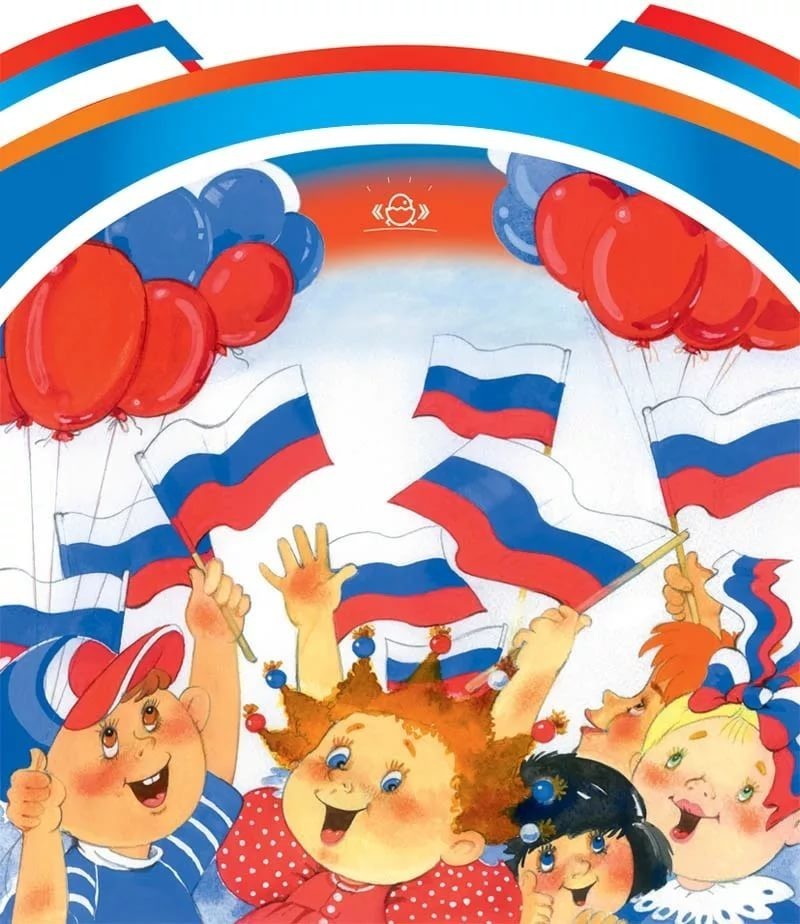 (для дошкольного и младшего школьного возраста)Воспитатель: Кунцевич Т. А.Керчь 2020 гЦель: Познакомить детей с главными символами (флаг, герб, гимн).Формировать уважительное отношение к государственным символам России.Задачи:Воспитывать чувство патриотизма.Прививать любовь к Родине, чувство гордости за страну, в которой живешь; повторение знаний российской символики и понятий «отечество» и «гражданин»;овладение технологией работы в группах. Развитие культуры речи, дискуссии, умения анализировать и делать выводы;Дорогие ребята! Мы живем в замечательной стане, которая зовется Россией. Наша страна с 1994 года отмечает один из самых "молодых" государственных праздников - день России (День независимости России).12 июня 1990 года, в стране была принята Декларация (важный документ) о государственном суверенитете (независимости) России. Позже,этот день объявили государственным праздником и стали называть День России.  В этот день, в нашей стране впервые за всю ее историю был всенародно избран первый президент. Им стал Борис Николаевич Ельцин.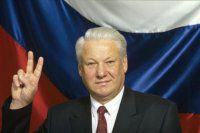 Ход занятия   Сегодняшняя наша  встреча  посвящена нашей стране, нашей Родине.А как вы понимаете слово «Родина»?Что мы родиной зовём?Дом, где мы с тобой живём,И берёзки, вдоль которыхРядом с мамой мы идём.Что мы Родиной зовём?Поле с тонким колоском,Наши праздники и песни,Тёплый вечер за окном.Что мы Родиной зовём?Всё, что в сердце бережём,И под небом синим – синимФлаг России над Кремлём.Как выглядит современный российский флаг?Верно, он состоит из трех полос: белой, синей и красной.Белый означает мир, чистоту. Синий- правду, веру и верность, а красный -отвагу и любовь.Многие страны имеют флаги, некоторые из них похожи. Но совершенно одинаковых вы не найдете!Флаг у нас прекрасный-Белый, синий, красный!Белый - мир и чистота,Синий- верность, небеса,Красный- мужество, отвага.Вот цвета родного флага!Знаете ли вы, что такое герб?Правильно. Герб-это эмблема государства, города.Как же выглядит современный герб нашей Отчизны? Это, двуглавый орел - на красном фоне. Орла венчают три короны - символ единства нашей страны. В лапах он держит скипетр и державу. Что такое скипетр? Это символ власти, знак государственности. Держава - украшенный шар, знак законности и права. На груди орла расположен красный щит, на нем серебряный всадник, поражающий копьем дракона. Всадник-знак неустрашимости, торжества добра над злом, истины над ложью.Герб России используют на государственных печатях, официальных и важных документах. Например, на паспорте гражданина России. А также на монетах, чтобы можно было отличить российские монеты от денежных знаков других стран.Золотой орел двуглавый-Символ силы, символ славыИ могущества державы.Хорабрый воин на щите-Он копьем врага разит,Он Отчизну защититИ поможет ей в беде!Ребята, а знаете ли вы гимн России?Гимн-это торжественная хвалебная песня, посвященная Родине. В ней воспеваются величиеи красота родной страны. Когда люди хором поют гимн, они чувствуют поддержку друг друга, единение, понимают что вместе они сильны и могут справиться с любой бедой.- Дети, когда можно его услышать?Гимн - точно такой же символ государства, как герб или флаг, но в отличии от герба и флага гимн можно не только увидеть, его можно и услышать или спеть самому. (Гимн государства?)Велика наша Родина. Если сесть в самолёт и пролететь над территорией нашей страны, то можно увидеть белоснежные толщи льда и знойные пустыни, вольные степи и холодную тундру, высокие горы и могучие реки, и гордость нашего государства – её зелёный наряд – леса.Все мы живём в огромной стране название, которой – Россия.Россия – самая большая страна на свете. Конкурс «Вопрос-ответ»Какой праздник отмечается 12 июня? (День России, День независимости России)Как называются официальные отличительные признаки государства?  (символы)Назовите символы государства. ( Флаг, герб, гимн)Где можно увидеть символы России?Назови основные цвета флага Российской Федерации?Что изображено на гербе России? (Двуглавый орёл, всадник, убивающий дракона)Что держит в лапах орёл? (Скипетр и держава)Какой святой изображён внутри орла? (Георгий Победоносец)На гербе какого города изображён Георгий Победоносец? (На гербе города Москва)Назови действующего президента Российской Федерации? (В.В. Путин)Кто является премьер - министром России? (Д.А. Медведев)Где заседает правительство России? (Кремль). Клубок-рефлексия- У меня в руке клубок ниток жёлтого цвета, сейчас я начну передавать его по кругу. Когда клубок попадёт вам в руки, оберните виток ниткой у указательного пальца своей руки, загадав при этом самое сокровенное желание. (Нить возвращается к учителю)- Что сделала с нами нить? Как вы думаете хорошо это?(Высказывания детей)- Верно, нить объединила нас, сплотила. Мы всегда должны держаться вместе, помогать друг другу, жить в мире и согласии и тогда наша страна будет славиться и процветать!В заключение хочу прочитать вам стихотворение С.Синицына.    Берегите Россию – нет России другой.    Берегите её тишину и покой,    Это небо и солнце, этот хлеб на столе    И родное оконце в позабытом селе…    Берегите Россию, без неё нам не жить.    Берегите её, чтобы вечно ей быть    Нашей правдой и силой,    Всею нашей судьбой.    Берегите Россию – нет России другой!.Много вы сегодня услышали и узнали о России, но ещё больше неизведанного осталось, но ведь у вас впереди ещё целая жизнь. Быть гражданином значит, любить свою Родину, знать права и выполнить обязанности, охранять территорию, беречь природу, гордиться культурой и языком своего народа, приумножать богатства.Мне было очень приятно с вами работать. Спасибо за внимание, всего доброго!